През периода са регистрирани общо  345 случая на заразни заболявания, от които :31 случаи на грип и остри респираторни заболявания (ОРЗ).Общата заболяемост от грип и ОРЗ за областта е  37,63 %ооо на 10000 души.     Регистрирани остри респираторни заболявания (ОРЗ) по възрастови групи през периода: 312 регистрирани случая на заболели от COVID-19. Заболяемост за областта за 14 дни на 100000 жители към 25.04.2021г. - 456,9 %ооо при 367,9%ооо за Р. България1 случай на инфекция с множествен механизъм на предаване - ХИВ;1 случай на паразитологична инфекция - ламблиоза;На територията на област Добрич през отчетния период няма регистрирани хранителни взривове.ДИРЕКЦИЯ „НАДЗОР НА ЗАРАЗНИТЕ БОЛЕСТИ”Извършени са епидемиологични проучвания на регистрирани заразни болести - 314 бр.В отдел Медицински изследвания са изработени 92 проби (бърз тест за антитела 1 и бърз антигенен тест-72), от тях  положителни - 3 бр. (бърз тест за антитела 1бр. – IgG и 2бр. бърз антигенен тест),  и 20 бр. серелогични изследвания за ХИВ.През консултативния кабинет по СПИН /КАБКИС/ няма преминали лица. ДИРЕКЦИЯ „МЕДИЦИНСКИ ДЕЙНОСТИ”Извършени са общо 7 броя проверки, от които 6 на лечебни заведения за болнична помощ, 1 проверка на аптека. Няма установени нарушения. По Наредба №3 от 05.04.19г. за медицинските дейности извън обхвата на ЗЗО, за които МЗ субсидира лечебните заведения, и за критериите и реда за субсидиране  на лечебните заведения са извършени 5 бр. проверки в ЛЗБП. Подготвени и изпратени документи за промяна в обстоятелствата към Изпълнителна Агенция Медицински надзор за издаване удостоверения   на ОПЛ- 1 бр.Приети  и обработени- 3 жалби.За периода в РКМЕ са приети и обработени 86 медицински досиета, извършени са 100 справки, изготвени са 131 преписки и 49 бр. МЕД за протокола за ТП на НОИ, проверени са 66 експертни решения (ЕР).ДИРЕКЦИЯ „ОБЩЕСТВЕНО ЗДРАВЕ”Предварителен здравен контрол: 1 експертен съвет при РЗИ. Разгледани са 2 проектни документации, издадени са 2 здравни заключения.Извършени са общо 2 проверки на обекти с обществено предназначение (ООП) в процедура по регистрация, вкл. и по изпълнение на предписание. Регистрирани са 2 ООП.През периода са извършени 10 основни проверки по текущия здравен контрол.Реализираните насочени проверки са общо 28: 13 от тях са извършени във връзка с контрола по тютюнопушенето и продажбата на алкохол; 1 - по предписание; 14 – в обекти с обществено предназначение относно спазване на противоепидемичните мерки.Лабораторен контрол:Питейни води: физико-химичен и микробиологичен контрол – 4 бр. проби – от тях 2 проби не съответстват по физико-химичен показател „нитрати“.Във връзка с насочен здравен контрол е изследвана по микробиологичен показател – 1 проба, която съответства на нормативните изисквания.Минерални води: не са пробонабирани.Води за къпане: не са пробонабирани.Козметични продукти: не са пробонабирани.Биоциди и дезинфекционни разтвори: не са пробонабирани.Физични фактори на средата: не са измервани.По отношение на констатираните отклонения от здравните норми са предприети следните административно-наказателни мерки:- издадено е 1  предписание за провеждане на хигиенни и противоепидемични мерки;-съставени са 4 акта за установяване на административни нарушения,  2 от които на юридически лица.Дейности по профилактика на болестите и промоция на здравето (ПБПЗ):Издаден е информационен бюлетин във връзка с отбелязване на 22.04.2021 г. - Световен ден на земята, който е изпратен до местни медийни и електронни издания.СЕДМИЧЕН ОТЧЕТ ПО СПАЗВАНЕ ЗАБРАНАТА ЗА ТЮТЮНОПУШЕНЕЗа периода 16.04- 22.04.2021 г. по чл. 56 от Закона за здравето са извършени 11 проверки в 11 обекта (2 детски и учебни заведения, 7 други закрити обществени места по смисъла на § 1а от допълнителните разпоредби на Закона за здравето, 2 открити обществени места). Констатирани са нарушения на въведените забрани и ограничения за тютюнопушене в закритите и някои открити обществени места. Издаден е 1 акт на юридическо лице, за допуснато нарушение на чл. 56, ал. 1 от Закона за здравето.Д-Р СВЕТЛА АНГЕЛОВАДиректор на Регионална здравна инспекция-Добрич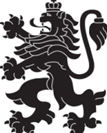 РЕПУБЛИКА БЪЛГАРИЯМинистерство на здравеопазванетоРегионална здравна инспекция-ДобричСЕДМИЧЕН ОПЕРАТИВЕН БЮЛЕТИН НА РЗИ-ДОБРИЧза периода- 16.04- 22.04.2021 г. (16-та седмица)  0-4 г.5-14 г.15-29 г.30-64 г+65 г.общоЗаболяемост %оо7711153137,63 %ооо